                                                                                                                             	ПРОЕКТОб утверждении Положения о порядкеприсвоения (аннулирования) наименований и переименований площадей, улиц, микрорайонов, переулков, проездов, скверов, бульваров, парков, расположенных на территории городского поселения Приобье  Руководствуясь Федеральным законом от 06.10.2003 N 131-ФЗ «Об общих принципах организации местного самоуправления в Российской Федерации», Уставом городского поселения Приобье, Правилами землепользования и застройки городского поселения Приобье, утвержденными решением Совета Депутатов № 11 от 27.11.2008 года (в редакции от 19.02.2019 года), в целях упорядочения градостроительной деятельности на территории городского поселения Приобье:1. Утвердить Положение о порядке присвоения (аннулирования) наименований и переименований площадей, улиц, микрорайонов, переулков, проездов, скверов, бульваров, парков, расположенных на территории городского поселения Приобье, согласно приложения к настоящему постановлению.           2. Постановление администрации городского поселения Приобье от 13.08.2019 № 437 «Об утверждении Положения о порядке присвоения (аннулирования) наименований и переименований площадей, улиц, микрорайонов, переулков, проездов, скверов, бульваров, парков, расположенных на территории городского поселения Приобье», считать утратившим силу.3. Настоящее постановление обнародовать путем размещения на информационном стенде в помещении администрации городского поселения Приобье и в помещении библиотеки МБУ «КИЦ «КреДо», а также разместить на официальном сайте муниципального образования городское поселение Приобье в информационно-телекоммуникационной сети «Интернет».4.   Настоящее постановление вступает в силу с момента его обнародования.5.  Контроль за исполнением настоящего постановления возложить на заместителя главы администрации по вопросам строительства, ЖКХ и обеспечению безопасности.   Глава городского поселения   			                                 Е.Ю. ЕрмаковПриложение к постановлению администрации городского поселения Приобьеот «03» марта 2020 г. № 82Положение 
о порядке присвоения (аннулирования) наименований и переименований площадей, улиц, микрорайонов, переулков, проездов, скверов, бульваров, парков, расположенных на территории городского поселения Приобье1. Общие положения1.1. Настоящее Положение устанавливает порядок присвоения (аннулирования) наименований и переименований площадей, улиц, микрорайонов, переулков, проездов, скверов, бульваров, парков, расположенных на территории городского поселения Приобье.1.2. Уполномоченным органом на организацию работы по присвоению (аннулированию) наименований и переименований площадей, улиц, микрорайонов, переулков, проездов, скверов, бульваров, парков, расположенных на территории городского поселения, является сектор архитектуры и градостроительства отдела земельно-имущественных отношений и градостроительства администрации городского поселения Приобье (далее - сектор архитектуры и градостроительства).1.3. Для целей настоящего Положения используются следующие основные понятия:1) наименования - имена собственные, присваиваемые площадям, улицам, микрорайонам, переулкам, проездам, скверам, бульварам, паркам и служащие для их отличия и распознавания;2) присвоение наименования - присвоение наименования площадям, улицам, микрорайонам, переулкам, проездам, скверам, бульварам, паркам, не имеющим наименований;3) переименование - изменение существующего наименования площадям, улицам, микрорайонам, переулкам, проездам, скверам, бульварам, паркам;4) аннулирование наименования - исключение сектором архитектуры и градостроительства из государственного адресного реестра сведений о присвоении наименований площадям, улицам, микрорайонам, переулкам, проездам, скверам, бульварам, паркам в соответствии с порядком ведения государственного адресного реестра.Иные понятия, используемые в настоящем Положении, применяются в тех же значениях, что и в нормативных правовых актах Российской Федерации, Ханты-Мансийского автономного округа, муниципальных нормативных правовых актах городского поселения Приобье.1.4. Наименования присваиваются, изменяются и аннулируются в отношении площадей, улиц, микрорайонов, переулков, проездов, скверов, бульваров, парков, установленных действующим законодательством.1.5. Присвоение наименований осуществляется в случае образования в установленном порядке площадей, улиц, микрорайонов, переулков, проездов, скверов, бульваров, парков.1.6. Изменение наименований площадей, улиц, микрорайонов, переулков, проездов, скверов, бульваров, парков осуществляется в случаях:1) изменения границ площадей, улиц, микрорайонов, переулков, проездов, скверов, бульваров, парков;2) выявления сектором архитектуры и градостроительства, лицами, указанными в пункте 2.2 настоящего Положения, ошибок, допущенных при присвоении адресов объектам адресации;3) восстановления исторически сложившегося наименования площадей, улиц, микрорайонов, переулков, проездов, скверов, бульваров, парков, имеющего отношение к объектам культурного наследия;4) изменения статуса и (или) функционального назначения площадей, улиц, микрорайонов, переулков, проездов, скверов, бульваров, парков;5) устранения дублирования наименований площадей, улиц, микрорайонов, переулков, проездов, скверов, бульваров, парков;6) обозначения площадей, улиц, микрорайонов, переулков, проездов, скверов, бульваров, парков аббревиатурой, наименованием с номером или словосочетанием, не отвечающим требованиям пункта 55 Правил присвоения, изменения и аннулирования адресов, утвержденных Постановлением Правительства Российской Федерации от 19.11.2014 N 1221.1.7. Аннулирование наименований площадей, улиц, микрорайонов, переулков, проездов, скверов, бульваров, парков осуществляется в случаях:а) прекращения существования таких элементов, объектов адресации;б) отказа в осуществлении кадастрового учета объекта адресации по основаниям, указанным  в  пунктах  1  и  3  части  2  статьи  27 Федерального закона "О государственном кадастре недвижимости";в) присвоения объекту нового наименования.1.8. Информация о присвоении (аннулировании) наименований, переименований площадей, улиц, микрорайонов, переулков, проездов, скверов, бульваров, парков размещается сектором архитектуры и градостроительства в государственном адресном реестре в соответствии с действующим законодательством.2. Условия и порядок присвоения (аннулирования) наименований и переименований площадей, улиц, микрорайонов, переулков, проездов, скверов, бульваров, парков2.1. Присвоение (аннулирование) наименований и переименований площадей, улиц, микрорайонов, переулков, проездов, скверов, бульваров, парков оформляется муниципальным правовым актом администрации городского поселения Приобье, подготовленным сектором архитектуры и градостроительства с учетом решения комиссии по присвоению (аннулированию) наименований и переименований площадей, улиц, микрорайонов, переулков, проездов, скверов, бульваров, парков (далее - Комиссия), состав и порядок деятельности которой устанавливаются муниципальным правовым актом администрации городского поселения Приобье.2.2. Принятие Комиссией решений о присвоении (аннулировании) наименований и переименований площадей, улиц, микрорайонов, переулков, проездов, скверов, бульваров, парков осуществляется на основании предложений (далее - Предложения):1) инициативных групп жителей городского поселения Приобье численностью не менее 25 граждан;2) общественных организаций и объединений;3) юридических лиц, зарегистрированных на территории городского поселения Приобье;4) органов местного самоуправления городского поселения Приобье;5) органов государственной власти Российской Федерации, субъектов Российской Федерации.2.3. Предложения должны содержать:1) вид элемента адресации, в отношении которого предлагается присвоить, изменить или аннулировать наименование;2) предлагаемое наименование и его мотивированное обоснование - в случае направления предложения о присвоении или изменении наименования;3) основание аннулирования наименования, указанное в пункте 1.7 настоящего Положения, - в случае направления предложения об аннулировании наименования;4) карту-схему, выполненную в произвольной форме, на которой обозначается расположение элемента адресации5) сведения о лицах, направляющих данное предложение, с указанием наименования юридического лица (фамилия, имя, отчество - для физических лиц), места нахождения юридического лица (сведений о регистрации по месту жительства - для физических лиц), почтового адреса, номеров контактных телефонов;6) в случае, когда в качестве наименования предлагаются имена лиц, указанных в пункте 2.10 настоящего Положения, прилагаются:- фотография (портрет) лиц, указанных в подпункте 6 настоящего пункта;- краткая историко-биографическая справка об их жизни и деятельности по форме, установленной приложением к настоящему Положению.2.4. Предложения лиц, указанных в пункте 2.2 настоящего Положения, должны соответствовать требованиям к письменному обращению, установленным действующим законодательством.2.5. Предложения направляются лицами, указанными в пункте 2.2 настоящего Положения, в сектор архитектуры и градостроительства и регистрируются им в день поступления.2.6. Сектором архитектуры и градостроительства в течение 1 рабочего дня со дня регистрации Предложения в соответствии с пунктом 2.5 настоящего Положения проверяет его на соответствие требованиям пунктов 2.2 - 2.4 настоящего Положения.В случае если Предложение не соответствует требованиям пунктов 2.2 - 2.4 настоящего Положения, сектор архитектуры и градостроительства в течение 7 рабочих дней со дня регистрации Предложения в соответствии с пунктом 2.5 настоящего Положения осуществляет подготовку мотивированного ответа с указанием причин возврата и направляет его лицу, обратившемуся с Предложением, в соответствии с требованиями законодательства.В случае если Предложение соответствует требованиям пунктов 2.2 - 2.4 настоящего Положения, сектор архитектуры и градостроительства в течение 1 рабочего дня, обеспечивает передачу Предложений секретарю Комиссии и размещение на официальном сайте муниципального образования городское поселение Приобье в информационно-телекоммуникационной сети «Интернет» сообщения о поступившем(их) Предложении(ях) для учета мнения жителей городского поселения Приобье, в котором также указывается форма изложения мнения жителей городского поселения Приобье, контактные лица сектора архитектуры и градостроительства, их телефоны, адрес для направления жителями городского поселения своих мнений. Срок для направления жителями городского поселения Приобье своих мнений, указываемый в сообщении, не может быть менее 7 дней.В течение одного рабочего дня со дня окончания срока для направления жителями городского поселения Приобье мнений, указанного в сообщении, размещаемом в порядке, установленном абзацем третьим настоящего пункта, сектор архитектуры и градостроительства направляет такие мнения жителей городского поселения в адрес секретаря Комиссии. Мнения жителей городского поселения Приобье, поступившие в сектор архитектуры и градостроительства за пределами срока, установленного для направления жителями городского поселения Приобье мнений, сектором архитектуры и градостроительства в адрес Комиссии не направляются.2.7. Решение Комиссии принимается простым большинством голосов присутствующих на заседании членов Комиссии путем открытого голосования. При равенстве голосов голос председательствующего на заседании Комиссии является решающим. Срок принятия Комиссией решения не более 15 рабочих дней со дня регистрации предложений.В течение 2 рабочих дней со дня принятия Комиссией решения секретарь Комиссии готовит заключение, которое оформляются протоколом и направляет его в сектор архитектуры и градостроительства.2.8. Постановление о присвоении (аннулировании) наименований и переименований площадей, улиц, микрорайонов, переулков, проездов, скверов, бульваров, парков а также решение об отказе в таком присвоении принимаются уполномоченным органом  в срок не более чем 18 рабочих дней со дня поступления Предложения.2.9. Сектор архитектуры и градостроительства, в соответствии с действующим законодательством, в течение 5 рабочих дней со дня рассмотрения Комиссией Предложений, подготавливает ответ лицам, направившим такие предложения, о результатах рассмотрения Комиссией Предложений.Сектор архитектуры и градостроительства в срок, указанный в абзаце первом настоящего пункта, обеспечивает размещение решения Комиссии на официальном сайте муниципального образования городское  поселение Приобье в информационно-телекоммуникационной сети «Интернет».2.10. Присвоение наименований и переименований площадей, улиц, микрорайонов, переулков, проездов, скверов, бульваров, парков, если они связаны с событиями и гражданами России и зарубежных стран периода новейшей истории, осуществляется, как правило, по истечении 10 лет со дня события или смерти гражданина.2.11. Требования к написанию наименований площадей, улиц, микрорайонов, переулков, проездов, скверов, бульваров, парков определяются действующим законодательством Российской Федерации.Приложениек Положению о порядкеприсвоения (аннулирования) наименований и переименований площадей, улиц, микрорайонов, переулков, проездов, скверов, бульваров, парков, расположенных на территории городского поселения ПриобьеИсторико-биографическая справка 
о жизни и деятельности___________________________________________________________________(указывается Ф.И.О. лица, в соответствии с пунктом 2.10 Положения)Годы жизни ________________________________________________________Место рождения ____________________________________________________Образование ________________________________________________________Профессия _________________________________________________________Награды, звания (регалии) ____________________________________________Особые заслуги __________________________ перед Российской Федерацией,                                  (ФИО)Тюменской областью, городским поселением Приобье как __________________________/(особо выдающегося исторического деятеля, патриота, защитника Отечества, др.)гражданина, внесшего значительный личный вклад в развитие _____________(указать нужное: градостроительство, здравоохранение, образование ивоспитание, наука и культура, литература и искусство, спорт, бытовое обслуживание, торговля, сельское хозяйство, местное самоуправление, государственное управление, другие сферы)_________________________________________________________________________________________________________________________________________________________________________________________________________(отражаются конкретные факты жизни, значимые события, значительный личныйвклад гражданина с указанием даты или периодов их наступления)Документами, подтверждающими достоверность вышеуказанных заслуг, наград, званий (регалий), сведений, событий, являются <*>:___________________________________________________________________(указать наименование и реквизиты документа, а также орган, их выдавший)Информация о наличии (отсутствии) и место нахождения объекта монументального искусства на территории городского поселения Приобье посредством установки которого увековечена память ________________________________(Ф.И.О.)Приложение:копии документов <*>, указанных в настоящей справке на ___ листах в __ экз.--------------------------------<*> копии документов прилагаются при наличии.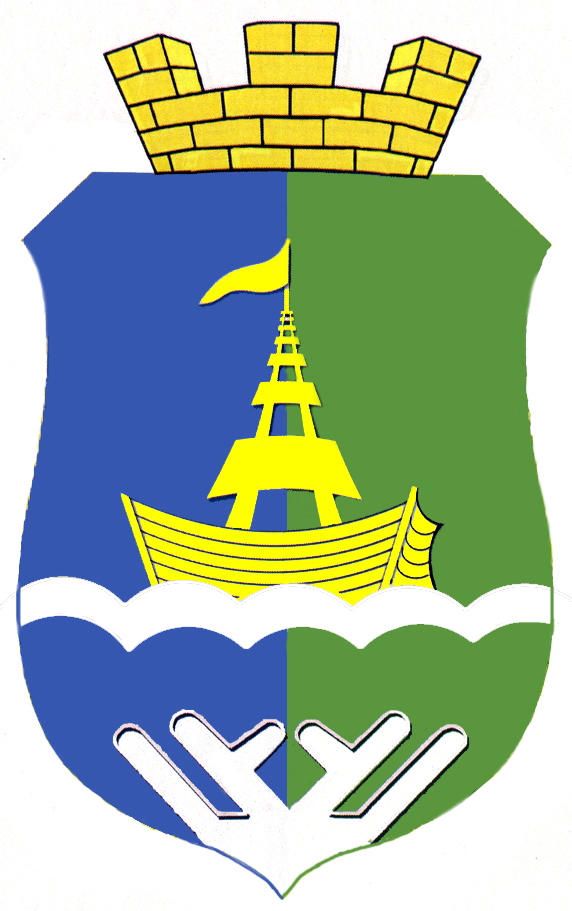 АДМИНИСТРАЦИЯ   ГОРОДСКОГО   ПОСЕЛЕНИЯ   ПРИОБЬЕОктябрьского районаХанты-Мансийского автономного округа-ЮгрыПОСТАНОВЛЕНИЕАДМИНИСТРАЦИЯ   ГОРОДСКОГО   ПОСЕЛЕНИЯ   ПРИОБЬЕОктябрьского районаХанты-Мансийского автономного округа-ЮгрыПОСТАНОВЛЕНИЕАДМИНИСТРАЦИЯ   ГОРОДСКОГО   ПОСЕЛЕНИЯ   ПРИОБЬЕОктябрьского районаХанты-Мансийского автономного округа-ЮгрыПОСТАНОВЛЕНИЕАДМИНИСТРАЦИЯ   ГОРОДСКОГО   ПОСЕЛЕНИЯ   ПРИОБЬЕОктябрьского районаХанты-Мансийского автономного округа-ЮгрыПОСТАНОВЛЕНИЕАДМИНИСТРАЦИЯ   ГОРОДСКОГО   ПОСЕЛЕНИЯ   ПРИОБЬЕОктябрьского районаХанты-Мансийского автономного округа-ЮгрыПОСТАНОВЛЕНИЕАДМИНИСТРАЦИЯ   ГОРОДСКОГО   ПОСЕЛЕНИЯ   ПРИОБЬЕОктябрьского районаХанты-Мансийского автономного округа-ЮгрыПОСТАНОВЛЕНИЕАДМИНИСТРАЦИЯ   ГОРОДСКОГО   ПОСЕЛЕНИЯ   ПРИОБЬЕОктябрьского районаХанты-Мансийского автономного округа-ЮгрыПОСТАНОВЛЕНИЕАДМИНИСТРАЦИЯ   ГОРОДСКОГО   ПОСЕЛЕНИЯ   ПРИОБЬЕОктябрьского районаХанты-Мансийского автономного округа-ЮгрыПОСТАНОВЛЕНИЕ«»2020 г.пгт.Приобье№